Unidad 11. Clases de pianoTabla pitagóricaUtiliza la tabla pitagórica para calcular los siguientes productos.5 × 9 =			      8 × 3 =			6 × 7 =4 × 5 =			      2 × 9 =			7 × 7 =Unidad 11. Clases de pianoTabla pitagóricaContesta las siguientes preguntas.¿Qué resultado se obtiene al multiplicar 7 × 6? ¿Y 6 × 7? ¿Ocurre esto con todas las parejas de números? ¿Qué propiedad se cumple?Calcula las siguientes multiplicaciones ayudándote de la tabla pitagórica.Unidad 11. Clases de pianoTabla del 11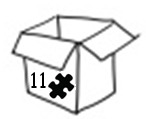 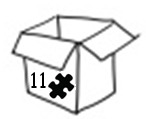 Rodea el número correcto en cada multiplicación.9 × 11 =                                            5 × 11 =7 × 11 =					       6 × 11 =Colorea del mismo color la multiplicación y su producto.Unidad 11. Clases de pianoPropiedad asociativa de la multiplicación 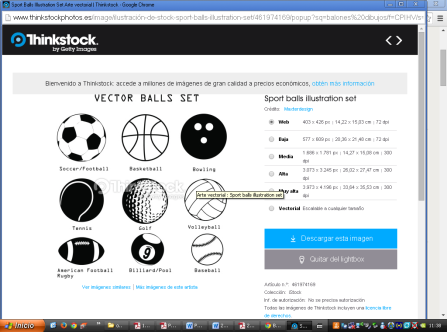 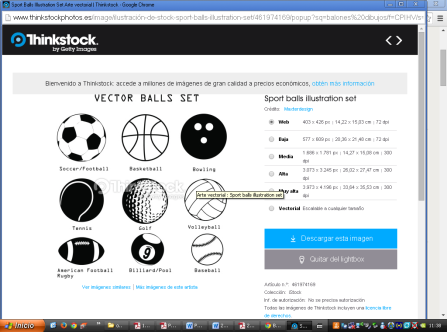 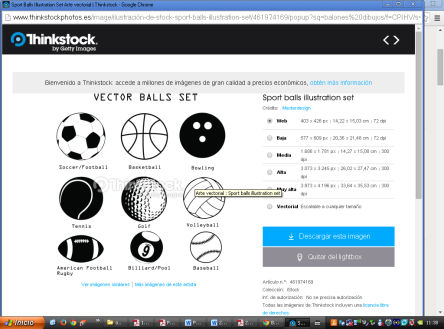 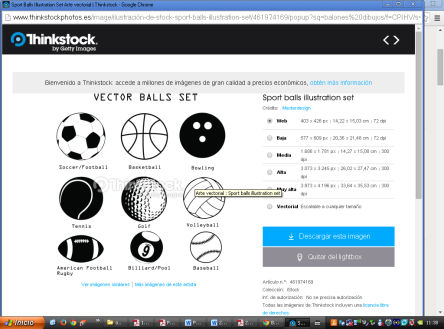 Unidad 11. Clases de pianoPropiedad asociativa de la multiplicaciónCalcula las siguientes multiplicaciones de dos formas posibles.Unidad 11. Clases de pianoElementos de los cuerpos redondosEscribe el nombre de los elementos del cono.Unidad 11. Clases de pianoElementos de los cuerpos redondosEscribe el nombre de los elementos del cilindro.Contesta las siguientes preguntas.¿Qué cuerpo redondo no tiene base?¿Qué cuerpo redondo tiene una base?¿Qué cuerpo redondo tiene dos bases?×0123456789100  000000000001012345678910202468101214161820303691215182124273040481216202428323640505101520253035404550606121824303642485460707142128354249566370808162432404856647280909182736455463728190100102030405060708090100